     Если тебе нужно решить некий вопрос в своей жизни и чувствуешь, что без помощи родителей не обойтись — то необходимо подойти. Даже, если ты считаешь себя достаточно взрослым, признай, что в некоторых жизненных ситуациях может просто не хватить опыта. И лучше попросить помощи старших, чтобы избежать  больших проблем.Как подготовиться к разговору1. Реши, что ты хочешь получить от этого диалога:Разрешение на что-либо (поездка, покупка и т.д.) Например: «Мам, я бы хотела поехать на дачу с одноклассниками. Мне нужно твое одобрение. Я оставлю все номера, адрес и имена тех, кто поедет».Просто ввести в курс своих дел (что ты встречаешься с кем-то, пойдешь на определенные курсы или даже придерживаешься гомосексуализма). «Папа, я иду в кино с тем парнем из нашего двора. Буду в 11 вечера».Надеешься на помощь. «Родители, не стоит сейчас поднимать панику, но мне нужна помощь в таком-то вопросе. Без вас я справиться не могу».         Помни, что взрослым не просто принять изменения в тебе. Что бы это ни было. Они привыкли, что их сын или дочка по-прежнему дети. Но ты то знаешь, что взрослеешь и прежнее «детское» отношение не приемлемо. Самое простое — честно сказать, что ты меняешься и хочешь более серьезного отношения к себе.2. Выбери подходящий момент. Только ты знаешь, когда он наступает. Это может быть совместная поездка с родными или же момент во время рекламной паузы передачи. Чтобы подготовить взрослых прислушиваться к тебе без опаски и валерьянки, рассказывай о своей жизни на протяжении некоторого времени. Это могут быть истории из школы, о друзьях или просто свои мысли. Пусть родители привыкнут к тому, что ты общаешься с ними. Это создаст между вами связь и просьбы будут даваться легче.3. Выслушай родителей и их точку зрения. Это покажет твое уважение к ним и то, что ты прислушиваешься. 4. Познакомь их с проблемой. Если решил стать вегетарианцем, то принеси книги и статьи об этом. Покажи знаменитостей (которых любят родители), поддерживающих такой стиль жизни. Поддержи маму тем, например, что будешь сам покупать продукты и готовить их. Если загвоздка в твоем новом парне (или девушке), то попроси друзей рассказать о том, какой он/она хорошая. Познакомь через скайп. Расскажи о лучших его/ее сторонах (помогает в приюте, учиться на одни 5 и т.д.).      Главное — не ври. Вранье откроется рано или поздно. И это будет худшим моментом в твоей жизни. За него нужно отвечать. РЕКЛАМАТрудности в общении с родителями — это не обязательно тупик. Всегда можно найти другой путьКак говоритьЕсли уж решил говорить, то говори как взрослый человек. Тот, который серьезно подошел к вопросу и хочет его решить. Не унижайся и веди себя достойно. Говори:четко;ясно;честно;спокойно;без нытья;с достоинством.Что делать если родители тебя не понимают?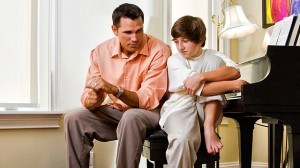 Это и понятно. Вы из разных с ними поколений. Поэтому и нужно доносить свою точку зрения. Они поймут тебя чуть позже, когда привыкнут. Главное — не сиди взаперти, делись мнением и говори о своей жизни.Твои действия, если спонтанно начал говорить о важном, а взрослые реагируют негативно:держать спокойствие;слушать;предложить компромисс.Ответная негативная реакция только усугубить положение. А этого не нужно. Ведь результат необходим другой, нежели недовольные родители.Преграды для разговора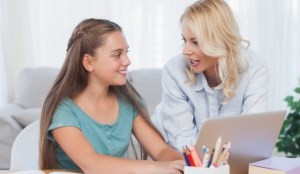 Начало формы     нет Начало формыКонец формы